Montaplan18 trous - Distance 5817m - PAR 71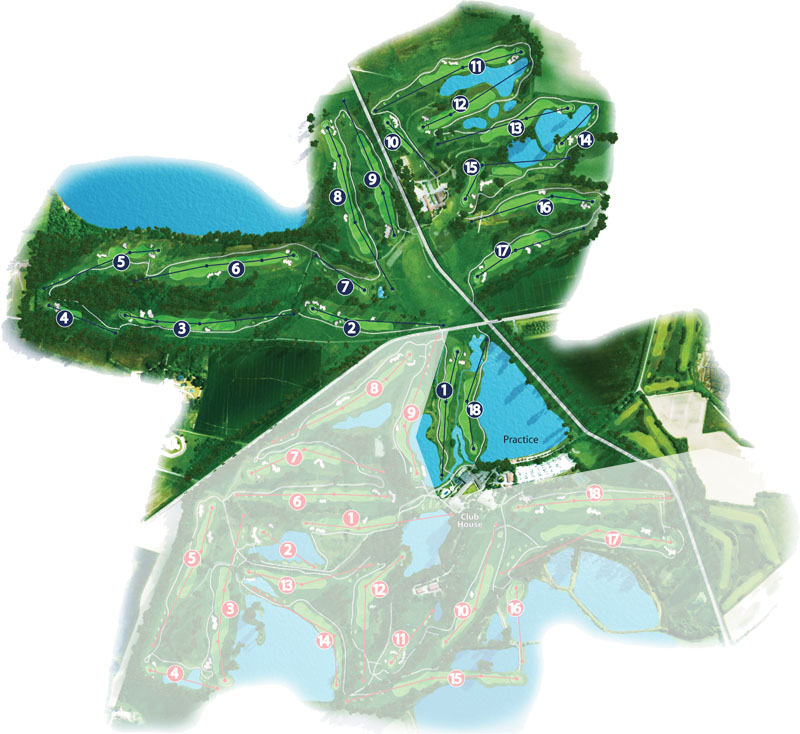 